Subag Humas dan TU 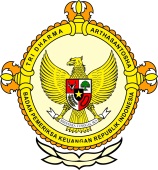       										     BPK Pwk. Prov. Sulawesi TengahTahun :									Bulan :                                                                        		                                                                               		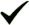 Tanggal : 											Entitas :PN Palu Periksa Sembilan Saksi Korupsi APBDesPewarta: Fauzi (Antarasulteng/Basri Marsuki)Pengadilan Tindak Pidana Korupsi (Tipikor) Pengadilan Negeri Palu, Kamis, kembali menggelar sidang kasus dugaan korupsi Anggaran pendapatan dan belanja desa (APBdes) Uemaju, Kecamatan Bungku Utara, Kabupaten Morowali Utara tahun 2015 senilai Rp766 juta. Sidang dipimpin ketua majelis hakim M. Nur Ibrahim dengan agenda pemeriksaan saksi di antaranya pelaksana tugas (Plt) kepala desa Abdul Halim, sekertaris desa Saharudin, kepala urusan pemerintahan (Kaur) Sugro Ismail, anggota badan permusyawaratan desa (BPD) Sumardin, Irmansyah, Hayudin, Harsun, Isran dan Sahardi yang masing-masing pekerja proyek.
"Pada saat diangkat menjadi Plt Kades Uemaju, tidak ada serah terima dokumen laporan pertanggung jawaban keuangan dari mantan kades," kata Abdul Halim.
Terkait pengangkatan Jumia anak kandung kades sebagai operator Sikdes, Abdul Halim mengakui kalau Jumia sering masuk kerja dikantor desa. Namun dirinya tidak melihat Jumia bekerja menggunakan aplikasi Sikdes. Sementara Saharudin, Sugro Ismail dan Sumardin dalam kesaksianya mengatakan tidak pernah dilibatkan dalam hal pengelolaan keuangan.
Sebelumnya kasus tersebut menyeret tiga orang perangkat Desa Uemaju, Kecamatan Bungku Utara, Kabupaten Morowali Utara, yakni mantan bendahara desa Sahibe Huding, Bendahara desa Damir dan ketua Badan Permusyawaratan Desa Baharudin. 
JPU dalam dakwaanya yang dibacakanya Arri H.D Wokas mengatakan pada tahun 2015, Sahibe Huding selaku kades melakukan pengelolaan anggaran desa sebesar Rp766 juta. 
Dalam pelaksanaan tugasnya, Sahibe mengangkat kembali Damir sebagai bendahara yang telah menjabat sejak tahun 2012 yang bersama dengan terpilihnya Baharudin sebagai ketua BPD.
"Berdasarkan rekening koran Desa Uemaju tahun 2015, terjadi delapan kali penarikan dana oleh Sahibe, yang menjabat sebagai kades sampai November tahun 2015," kata Arri.
Lebih lanjut, kata Ari dalam dakwaanya, dana tersebut sejak penarikan, penyimpanan sampai pengelolaan dilakukan Sahibe tanpa melibatkan Damir. Dimana 80 persen dana desa ditarik saat Sahibe menjabat sebagai kades, sementara 20 persen tersisa dilakukan Plt. kades Uemaju Abd. Halim Daeng Malureng. 
Selain itu, Sahibe juga mengangkat anak kandungnya Jumia sebagai operator Sikdes dengan membayar honor Rp600 ribu perbulan. Sehingga, berdasarkan pemeriksaan tim Inspektorat Morut terjadi kelebihan bayar sebesar Rp7,2 juta. Kemudian, dalam penjabaran APBdesa tahun 2015, telah mengangarkan pembangunan kantor desa sebesar Rp179 juta dan pembangunan talud Rp165 juta. Dalam pelaksanaan pembangunan kantor desa dikerjakan sendiri Sahibe, sementara pembangunan Talud diserahkan kepada Damir dan Baharudin. Hal ini dimaksud, agar keduanya tidak mempermasalahkan pengelolaan keuangan desa yang sepenuhnya dikelola Sahibe. 
Berdasarkan perhitungan kembali tim Inspektorat untuk pembangunan kantor desa terjadi kekurangan volume pekerjaan yang tidak dapat dipertanggung jawabkan Rp17 juta dan pembangunan Talud Rp37 juta. Sehingga total kerugian Negara Rp61,5 juta. Akibat perbuatan ketiganya dalam dakwaan primer terancam pasal 2 ayat (1) junto pasal 18 UU Nomor 31 Tahun 1999 tentang pemberantasan tindak pidana korupsi telah diubah kedalam UU nomor 20 tahun 2001. Namun kerugian Negara ini telah dikembalikan oleh para terdakwa pada tingkat penyidikan Rp40 juta dan pada tingkat penuntutan Rp21,5 juta.  Editor: Rolex Malaha2016MEDIAAntara Sulteng123456789101112  12345678910111213141516171819202122232425262728293031ProvinsiPaluDonggalaTolitoliBuolSigiMorowali UtaraParigi MoutongPosoMorowaliTojo Una-unaBanggaiBanggai KepulauanBanggai Laut